T.C.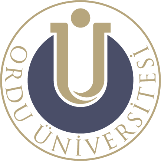 ORDU ÜNİVERSİTESİ		Sağlık Bilimleri Enstitüsü Müdürlüğüne       ORDU	Enstitü’nüzün aşağıda belirtilen anabilim dalında açılan lisansüstü eğitim kontenjanına yerleştirilmiş bulunmaktayım. İstemiş olduğunuz belgeler ekte sunulmuştur.Adresimde meydana gelen değişiklikleri zamanında enstitüye bildirmeden kaynaklanacak hukuki sorunları şimdiden kabul ediyorum.Kesin kaydımın yapılması hususunda gereğini arz ederim.									.........../ ......./ ..........									(Adı Soyadı ve İmza)Anabilim DalıAnabilim DalıProgramıProgramı           Yüksek Lisans                                         DoktoraTel:E-Mail: Adres:Tel:E-Mail: Adres:Tel:E-Mail: Adres:EKTEKİ BELGELER(Bu Kısımda herhangi bir işaretleme yapmayınız.)EKTEKİ BELGELER(Bu Kısımda herhangi bir işaretleme yapmayınız.)EKTEKİ BELGELER(Bu Kısımda herhangi bir işaretleme yapmayınız.)Online Başvuru Formu (Enstitüden temin edilecektir)Mezuniyet Belgesi (Onaylı)Transkript (Onaylı)ALES Sonuç BelgesiAskerlik Sevk Tehiri Başvuru FormuAskerlik Belgesi Resim (2 Adet-Son altı ay içerisine çekilmiş)Nüfus Cüzdanı Fotokopisi     Online Başvuru Formu (Enstitüden temin edilecektir)Mezuniyet Belgesi (Onaylı)Transkript (Onaylı)ALES Sonuç BelgesiAskerlik Sevk Tehiri Başvuru FormuAskerlik Belgesi Resim (2 Adet-Son altı ay içerisine çekilmiş)Nüfus Cüzdanı Fotokopisi     